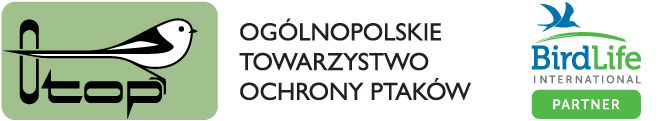 REGULAMINogólnopolskiego konkursu fotograficznego pt.„TEMAT RZEKA”1. Organizator, patroni konkursu i sponsorzy nagródOrganizatorem konkursu jest Ogólnopolskie Towarzystwo Ochrony Ptaków (OTOP),
z siedzibą przy ul. Odrowąża 24, 05-270 Marki k. Warszawy, e-mail: stopE40@otop.org.pl, tel. +48 22 761 82 05. Konkurs jest organizowany w ramach kampanii „Stop dla drogi wodnej E40”.Patronem merytorycznym konkursu jest Koalicja Ratujmy Rzeki (KRR).2. Czas trwania konkursuKonkurs trwa od 17 lipca 2020 r. do 31 października 2020 r.Oficjalne ogłoszenie wyników konkursu nastąpi w dniu 16 listopada 2020 roku.Organizator zastrzega sobie prawo zmiany ww. terminów, o czym powiadomi na swojej stronie internetowej otop.org.pl3. Temat i cel konkursuTematem konkursu jest przyroda rzek i dolin Wisły, Bugu, Wieprza, Tyśmienicy, Bystrzycy
i Wilgi, które planowana droga wodna E40 może nieodwracalnie zniszczyć oraz relacje człowiek – rzeka na tym obszarze (wg. mapy stanowiącej załącznik nr 1 do regulaminu).Cele konkursu:- udokumentowanie dziedzictwa przyrodniczego rzek i dolin Wisły, Bugu, Wieprza, Tyśmienicy, Bystrzycy i Wilgi,- udokumentowanie działalności człowieka związanej z rzekami i ich dolinami,- promocja tych miejsc jako ekosystemów przyrodniczo cennych i – jako takich – korzystnych dla człowieka,- prowadzenie kampanii przeciwko budowie drogi wodnej E40, w tym edukacja na temat zagrożeń, jakie niesie planowane przekształcenie tych rzek w żeglowną drogę wodną E40 oraz na temat korzyści, jakie niosą dzikie naturalne rzeki i ich doliny.4. Warunki uczestnictwaUczestnikiem/-czką konkursu może być każda osoba fotografująca (amatorsko i zawodowo):- pełnoletnia osoba fizyczna, lub- zorganizowana grupa osób, w tym osoby niepełnoletnie (dzieci i młodzież do 18 roku życia) traktowana wspólnie jako jeden uczestnik grupowy, reprezentowana przez jedną osobę pełnoletnią.Konkurs ma zasięg krajowy i odbywa się na terenie Polski, jednakże zasięg terytorialny miejsca wykonania zdjęcia jest ograniczony do rzek i dolin Wisły, Bugu, Wieprza, Tyśmienicy, Bystrzycy i Wilgi (obszar wg. mapy z załącznika nr 1).Udział w konkursie jest bezpłatny.Rodzaj użytego sprzętu fotograficznego nie ma znaczenia.W konkursie nie mogą brać udziału pracownicy organizatora oraz członkowie Zarządu OTOP, jury konkursowego oraz ich dzieci i najbliższa rodzina.Przesłanie zdjęć na konkurs równoznaczne jest z potwierdzeniem przez uczestnika/-czkę, że:1) wyraża zgodę na wykorzystanie i przetwarzanie swoich danych osobowych oraz wizerunku przez organizatora w celach związanych z przeprowadzeniem konkursu,2)  oświadcza, że jest autorem/autorką zdjęć zgłoszonych do konkursu i posiada autorskie prawa majątkowe do nich oraz przenosi je nieodpłatnie na organizatora konkursu w zakresie niezbędnym do ich publikacji na stronach internetowych, w mediach społecznościowych, a także przy wystawach i w ramach innych działań prowadzonej kampanii „Stop dla drogi wodnej E40”.5.   Zasady konkursuAby wziąć udział w konkursie należy dostarczyć za pośrednictwem poczty elektronicznej  na adres stopE40@otop.org.pl  skan lub zdjęcie wypełnionego i podpisanego formularza zgłoszeniowego (załącznik nr 2 do Regulaminu) wraz z załączonymi maksymalnie 5 plikami ze zdjęciami w formacie graficznym JPG – w terminie do dnia 31 października 2020 r. Organizator nie ponosi odpowiedzialności za ewentualne problemy z dostarczeniem formularza zgłoszeniowego i zdjęć.Zgłoszenia niepełne lub nieprawidłowo wypełnione nie będą brały udziału w konkursie.Dopuszczalne są jedynie zdjęcia:- o wymiarach minimum: 2400 px szerokości na dłuższym boku zdjęcia; - zapisane w formacie jpg;- wykonane na obszarze dolin Wisły, Bugu, Wieprza, Tyśmienicy, Bystrzycy i Wilgi objętym załączoną mapą;- opisane w formularzu zgłoszeniowym;- wykonane zgodnie z Kodeksem etycznym fotografii przyrodniczej ZPFPFotografie zgłaszane na konkurs nie mogą naruszać przepisów prawa ani praw osób trzecich, w tym w szczególności dóbr osobistych osób trzecich, a także ogólnie przyjętych norm obyczajowych.Dyskwalifikowane – bez konieczności powiadamiania zgłaszającego – będą zdjęcia:- noszące znamiona dokonania głębszych zmian za pomocą programów do obróbki graficznej (możliwe są tylko podstawowe korekty kontrastu, ostrości, balansu bieli
i nasycenia, kadrowanie, korekta wad optyki i usunięcie drobnych zanieczyszczeń),- odbiegające od tematu konkursu,- wykonane niezgodnie z Kodeksem Etycznym fotografii przyrodniczej ZPFP,- obraźliwe, szerzące nienawiść, obrażające uczucia religijne, bądź naruszające prawo.Decyzja o dyskwalifikacji jest podejmowana przez jury konkursowe i jest ostateczna.Organizator konkursu nie wymaga rezygnacji z praw autorskich do prac zgłoszonych na konkurs i całkowitego przeniesienia ich na organizatora.Organizator nie zastrzega ograniczenia korzystania przez autora z prac zgłoszonych na konkurs do innych celów.Zgłoszone prace mogą być zgłaszane do innych konkursów, mogą być nagrodzone w innych konkursach i nie ma ograniczeń czasowych co do terminu ich wykonania.5.   Kategorie, ocena i nagrodyKategorie główne konkursu:- Dorośli - przewidywane nagrody i wyróżnienia: miejsca: I (o wartości minimum 800 zł), II (o wartości minimum 500 zł), III (o wartości minimum 200 zł) oraz
5 wyróżnień (dyplom, upominek).- Dzieci i młodzież - przewidywane nagrody i wyróżnienia: miejsca: I (o wartości minimum 800 zł), II (o wartości minimum 500 zł), III (o wartości minimum 200 zł) oraz 5 wyróżnień (dyplom, upominek).Oceny prac dokona komisja konkursowa powołana przez organizatora. W skład jury wchodzić będą m.in. przedstawiciele Koalicji Ratujmy Rzeki oraz organizatora. Procedura prac komisji jest niejawna, a decyzja ostateczna i prawnie wiążące dla uczestników/czek konkursu.Kategoria dodatkowa: - Nagroda publiczności - kategoria jednostopniowa z nagrodą w postaci dyplomu
i upominku. Niezbędnym warunkiem udziału w tej kategorii jest zaznaczenie w formularzu zgłoszeniowym zgody na zamieszczenie zdjęć w albumie konkursowym na profilu Facebook  „STOP dla drogi wodnej E40” – @StopE40. Nagrodzone zostanie zdjęcie, które otrzyma największą liczbę „polubień” („lubię to” lub „super”) w okresie trwania głosowania, czyli od 1 do 15 listopada 2020 r. godz. 24.00 Jeśli zdarzy się, że dwa lub więcej zdjęć otrzyma identyczną liczbę „polubień”, zwycięzcę wybierze komisja konkursowa.Dodatkowo wśród nienagrodzonych uczestników i uczestniczek konkursu zostaną rozlosowane drobne upominki.Nagrodzeni uczestnicy zostaną powiadomieni o tym drogą e-mailową lub telefoniczną.Nagrodzeni uczestnicy konkursu otrzymają nagrody rzeczowe i nie podlegają one wymianie na inne.Nagrody zostaną wysłane pocztą na adres korespondencyjny podany w formularzu zgłoszeniowym.Informacje o zwycięzcach konkursu zostaną opublikowane na stronie internetowej organizatora, na profilach Facebook: organizatora i kampanii #StopE40 oraz w kwartalniku „Ptaki” wydawanym przez organizatora.6. Ekspozycja i wykorzystanie prac konkursowych przez organizatoraW trakcie trwania i po zakończeniu konkursu zgłoszone i nagrodzone prace mogą być wykorzystywane przez organizatora w ramach prowadzonej kampanii „Stop dla drogi wodnej E40”, w tym w Internecie (w szczególności na stronie internetowej Organizatora i na portalach społecznościowych), podczas wystaw, w publikacjach drukowanych
i internetowych. Organizator zastrzega, że prace konkursowe nie będą przez niego wykorzystywane do celów komercyjnych ani odsprzedawane.Publikowane i wystawiane prace będą opatrzone imieniem i nazwiskiem autora/autorki.7.   Postanowienia końcoweRegulamin niniejszego konkursu dostępny jest na stronie internetowej https://otop.org.pl/naszeprojekty/pilnujemy/stop-dla-drogi-wodnej-e40/Jury konkursowe zastrzega sobie prawo do nieprzyznania nagród i wyróżnień jeśli żadne ze zdjęć zgłoszonych do konkursu nie będzie przedstawiało odpowiedniego poziomu artystycznego i warsztatowego. Jury – w wyjątkowych sytuacjach – zastrzega sobie prawo do innego niż podany w regulaminie podziału nagród.Organizator ma prawo do zmiany regulaminu bez podania przyczyny, jeżeli nie wpłynie to na pogorszenie warunków uczestnictwa w konkursie. W razie zaistnienia zmiany informacja
o niej zostanie umieszczona na stronie internetowej.Administratorem Danych Osobowych (Administrator, ADO, organizacja) przetwarzanych w związku z udziałem w konkursie fotograficznym pod tytułem: „Temat Rzeka”, w ramach kampanii „Stop drodze wodnej E40” jest Ogólnopolskie Towarzystwo Ochrony Ptaków z siedzibą w Markach przy ul. Odrowąża 24, Marki 05-270, wpisane do Rejestru Stowarzyszeń, innych organizacji społecznych i zawodowych, fundacji oraz samodzielnych publicznych zakładów opieki zdrowotnej oraz do Rejestru Przedsiębiorców Krajowego Rejestru Sądowego pod numerem nr KRS: 0000015808, NIP: 9570553373, REGON: 190524320, numer kontaktowy: +48 22 761 82 05; adres e-mail: biuro@otop.org.pl; Dane osobowe osób uczestniczących w Konkursie będą przetwarzane przy zachowaniu zasad określonych w ustawie z dnia 10 maja 2018 roku o ochronie danych osobowych (Dz. Ustaw z 2018, poz. 1000 ze zm.) oraz zgodnie z Rozporządzeniem Parlamentu Europejskiego i Rady (UE) 2016/679 z dnia 27 kwietnia 2016 r. w sprawie ochrony osób fizycznych w związku z przetwarzaniem danych osobowych i w sprawie swobodnego przepływu takich danych oraz uchylenia dyrektywy 95/46/WE (dalej jako: RODO).Podstawę prawną przetwarzania danych osobowych uczestnika/czki stanowi art. 6 ust. 1 lit. a) RODO.Dane osobowe uczestnika/czki konkursu przetwarzane będę w celu przeprowadzenia oraz rozstrzygnięcia konkursu fotograficznego pod tytułem: „Temat Rzeka”, w ramach kampanii „Stop dla drogi wodnej E40”, uhonorowania zwycięzców konkursu oraz publikacji zwycięskich prac w ramach międzynarodowej kampanii "Save Polesia", której częścią jest polska kampania „Stop dla drogi wodnej E40”.Dane pozyskane w związku z organizacją konkursu fotograficznego pod tytułem: „Temat Rzeka”, w ramach kampanii „Stop dla drogi wodnej E40” przetwarzane będę przez okres 5 lat od dnia rozstrzygnięcia konkursu.Dane osobowe zwycięzców konkursu mogą zostać udostępnione innym podmiotom współtworzącym międzynarodową kampanię „Save Polesia”, również poza obszar Europejskiego Obszaru Gospodarczego , w tym: a) Frankfurt Zoological Society - Niemcy, b) APB BirdLife - Białoruś, c) Bahna - Białoruś, d) National Ecological Centre - Ukraina, e) Ukrainian Society for the Protection of Birds – Ukraina.Uczestnik/czka ma prawo do cofnięcia zgody na przetwarzanie danych osobowych w dowolnym momencie. Uczestnik/czka konkursu ma prawo dostępu do swoich danych osobowych oraz otrzymania ich kopii, żądania ich sprostowania, uzupełnienia lub usunięcia, żądania ograniczenia przetwarzania swoich danych osobowych oraz wniesienia sprzeciwu wobec przetwarzania swoich danych osobowych i przeniesienia swoich danych osobowych, jak również prawo doniesienia skargi do organu nadzorczego (Prezes Urzędu Ochrony Danych Osobowych, ul. Stawki 2, 00-193 Warszawa.).Dane osobowe uczestnika/czki konkursu nie podlegają profilowaniu. Podanie danych osobowych przez uczestnika/czkę konkursu jest dobrowolne, lecz niezbędne do realizacji wyżej wskazanych celów.Polityka Bezpieczeństwa Danych Osobowych oraz Instrukcja Zarządzania Systemem Informatycznym w Ogólnopolskim Towarzystwie Ochrony Ptaków dostępna jest pod adresem: https://otop.org.pl/wp-content/uploads/2020/05/01.-Polityka-Bezpiecze%C5%84stwa-Informacji-i-Instrukcja-Zarz%C4%85dzania.pdf .Załącznik nr 1 – Mapa obszaru konkursuZałącznik nr 2 – Formularz zgłoszeniowyZałącznik nr 1  – Mapa obszaru konkursuObszar konkursu obejmuje:- rzekę Wisłę i jej dolinę na odcinku w dół rzeki od linii Łaskarzew-Magnuszew do ujścia do Bałtyku,- rzeki Lubelszczyzny i ich doliny oznaczone na mapie jako warianty drogi wodnej E40: W1, W3 i W4 oraz obszar planowanego kanału oznaczonego na mapie jako W2.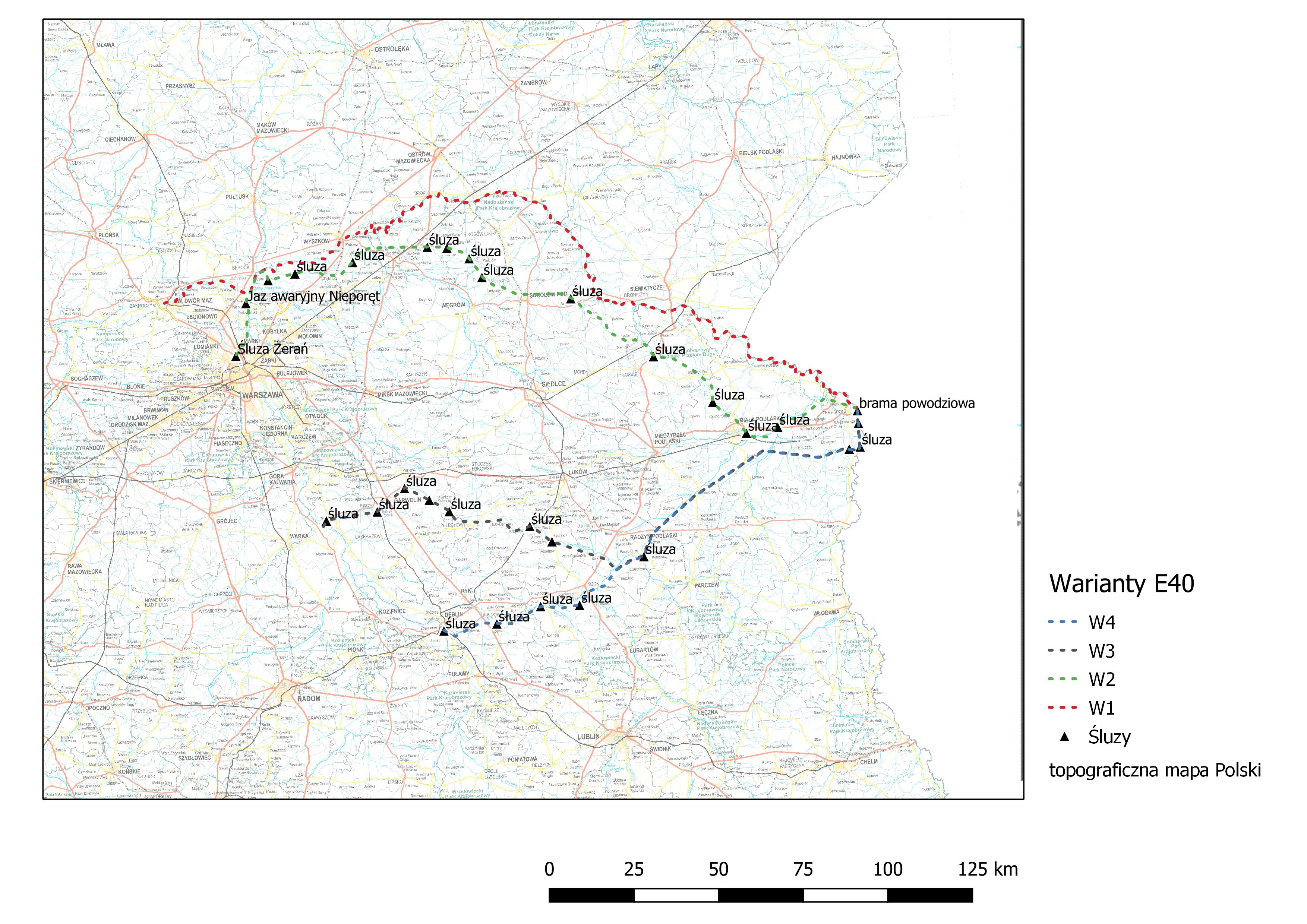 Załącznik nr 2 – Formularz zgłoszeniowyFORMULARZ ZGŁOSZENIOWY udziału w konkursie fotograficznym Ogólnopolskiego Towarzystwa Ochrony Ptaków pt. “Temat Rzeka”Prosimy o staranne wypełnienie formularza, podpisanie go i przesłanie go wraz z dołączonymi plikami zdjęć w formacie .jpg zgłaszanych do konkursu, na adres e-mail: StopE40@otop.org.pl do dnia 6 stycznia 2020 r.Pola oznaczone gwiazdką (*) są obowiązkowe do wypełnienia lub zaznaczenia.miejscowość i data*: ……...……..……....imię i nazwisko autora/-ki zdjęcia lub reprezentanta uczestnika grupowego*: ...……………….…………………………………………………………………………………………………………...adres pocztowy (korespondencyjny)*: ………………………………………………………….......adres e-mail*: ………………………………………………………………………………………...numer telefonu*: ……………………………………………………………………………………..liczba zgłaszanych zdjęć* (maksimum 5): …………………………………………………………Zgłaszam do konkursu następujące zdjęcia*:tytuł zdjęcia…., nazwa pliku …..kategoria: 𐝇 przyroda i krajobraz LUB 𐝇 człowiek i rzekaDodatkowo zgłaszam to zdjęcie do kategorii 𐝇 nagroda publiczności (opcjonalnie)
miejsce wykonania zdjęcia: 𐝇 dolina Wisły, miejscowość/okolica: …𐝇 dolina Bugu, miejscowość/okolica: …𐝇 dolina Wieprza, miejscowość/okolica: …𐝇 dolina Tyśmienicy, miejscowość/okolica: …𐝇 dolina Bystrzycy, miejscowość/okolica: …𐝇 dolina Wilgi, miejscowość/okolica: …Twój komentarz dlaczego uważasz, że planowana droga wodna E40 to zły pomysł? (opcjonalnie): ….tytuł zdjęcia…., nazwa pliku …..kategoria: 𐝇 przyroda i krajobraz LUB 𐝇 człowiek i rzekaDodatkowo zgłaszam to zdjęcie do kategorii 𐝇 nagroda publiczności (opcjonalnie)
miejsce wykonania zdjęcia: 𐝇 dolina Wisły, miejscowość/okolica: …𐝇 dolina Bugu, miejscowość/okolica: …𐝇 dolina Wieprza, miejscowość/okolica: …𐝇 dolina Tyśmienicy, miejscowość/okolica: …𐝇 dolina Bystrzycy, miejscowość/okolica: …𐝇 dolina Wilgi, miejscowość/okolica: …Twój komentarz dlaczego uważasz, że planowana droga wodna E40 to zły pomysł? (opcjonalnie): ….tytuł zdjęcia…., nazwa pliku …..kategoria: 𐝇 przyroda i krajobraz LUB 𐝇 człowiek i rzekaDodatkowo zgłaszam to zdjęcie do kategorii 𐝇 nagroda publiczności (opcjonalnie)
miejsce wykonania zdjęcia: 𐝇 dolina Wisły, miejscowość/okolica: …𐝇 dolina Bugu, miejscowość/okolica: …𐝇 dolina Wieprza, miejscowość/okolica: …𐝇 dolina Tyśmienicy, miejscowość/okolica: …𐝇 dolina Bystrzycy, miejscowość/okolica: …𐝇 dolina Wilgi, miejscowość/okolica: …Twój komentarz dlaczego uważasz, że planowana droga wodna E40 to zły pomysł? (opcjonalnie): ….tytuł zdjęcia…., nazwa pliku …..kategoria: 𐝇 przyroda i krajobraz LUB 𐝇 człowiek i rzekaDodatkowo zgłaszam to zdjęcie do kategorii 𐝇 nagroda publiczności (opcjonalnie)
miejsce wykonania zdjęcia: 𐝇 dolina Wisły, miejscowość/okolica: …𐝇 dolina Bugu, miejscowość/okolica: …𐝇 dolina Wieprza, miejscowość/okolica: …𐝇 dolina Tyśmienicy, miejscowość/okolica: …𐝇 dolina Bystrzycy, miejscowość/okolica: …𐝇 dolina Wilgi, miejscowość/okolica: …Twój komentarz dlaczego uważasz, że planowana droga wodna E40 to zły pomysł? (opcjonalnie): ….tytuł zdjęcia…., nazwa pliku …..kategoria: 𐝇 przyroda i krajobraz LUB 𐝇 człowiek i rzekaDodatkowo zgłaszam to zdjęcie do kategorii 𐝇 nagroda publiczności (opcjonalnie)
miejsce wykonania zdjęcia: 𐝇 dolina Wisły, miejscowość/okolica: …𐝇 dolina Bugu, miejscowość/okolica: …𐝇 dolina Wieprza, miejscowość/okolica: …𐝇 dolina Tyśmienicy, miejscowość/okolica: …𐝇 dolina Bystrzycy, miejscowość/okolica: …𐝇 dolina Wilgi, miejscowość/okolica: …Twój komentarz dlaczego uważasz, że planowana droga wodna E40 to zły pomysł? (opcjonalnie): ….𐝇* Oświadczam, że zapoznałem/-am się i akceptuję regulamin konkursu Ogólnopolskiego Towarzystwa Ochrony Ptaków pt. “Temat Rzeka”.𐝇* Oświadczam, że jestem autorem/autorką zdjęć zgłoszonych do konkursu i posiadam autorskie prawa majątkowe do nich oraz przenoszę je nieodpłatnie na organizatora konkursu w zakresie niezbędnym do ich publikacji na stronach internetowych, w mediach społecznościowych, a także przy wystawach i w ramach innych działań prowadzonej kampanii „Stop drodze wodnej E40”.𐝇* Wyrażam zgodę na wykorzystanie i przetwarzanie swoich danych osobowych oraz wizerunku przez organizatora w celach związanych z przeprowadzeniem konkursu.𐝇 Oświadczam, że wszystkie osoby widniejące na fotografiach wyraziły zgodę na ich publiczne udostępnienie oraz wykorzystywanie ich wizerunków w zakresie określonym regulaminem konkursu (jeśli dotyczy).Czytelny podpis: ……………………...…..